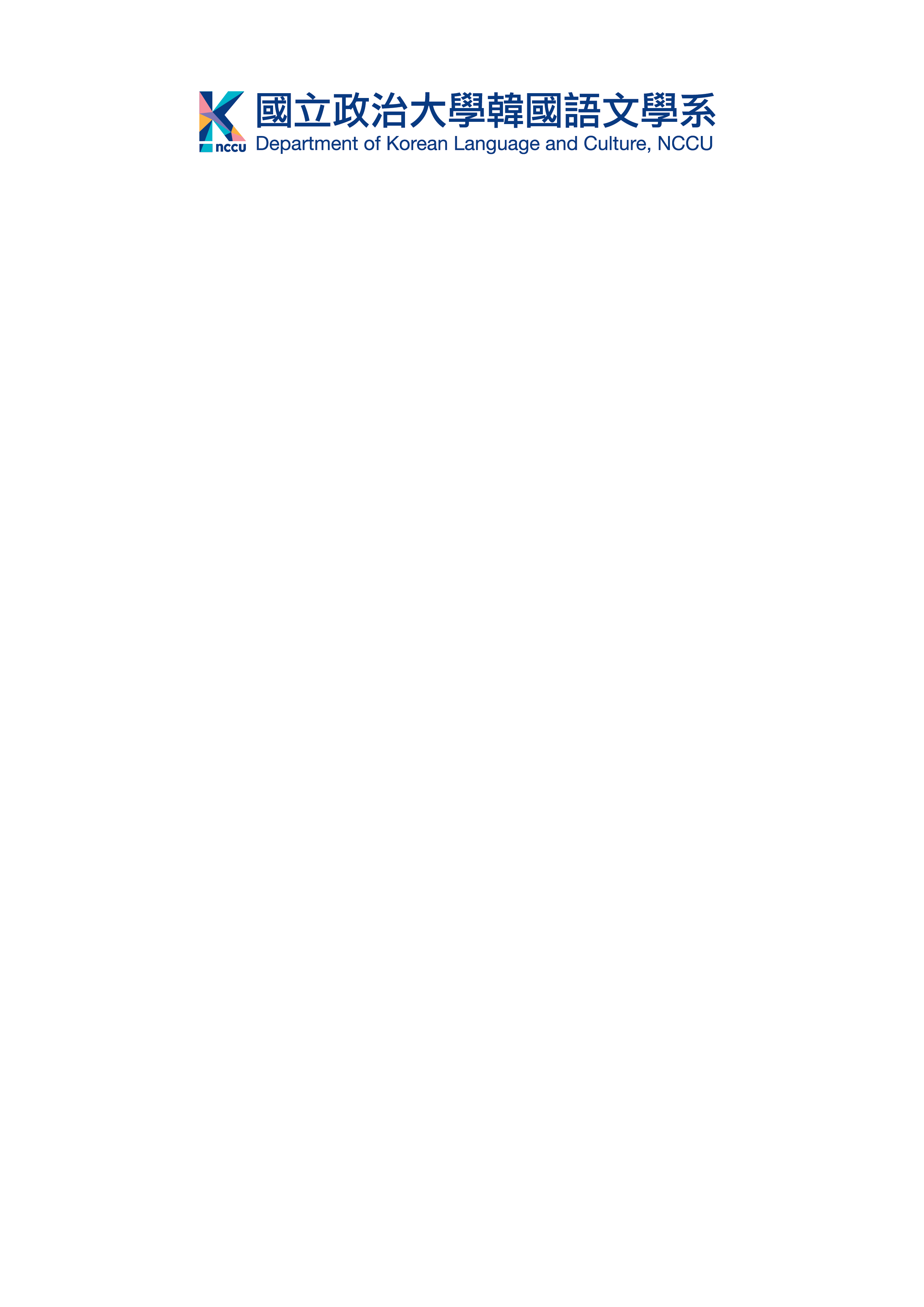 聘    函                                   地    址：台北市文山區指南路二段64號                                                        電    話：(02) 2938-7073    敬  聘教授為本系112學年度第1學期碩士班    研究生論文計畫審查委員。審查日期：論文題目：                        系 主 任 